Επίσκεψη του 8ου Δημοτικού Σχολείου στο Ειδικό Σχολείο ΚαρδίτσαςΣτα πλαίσια της αυτοαξιολόγησης της σχολικής μονάδας στον Άξονα «Σχολείο και κοινότητα» με θέμα τον εθελοντισμό και την προσφορά στο συνάνθρωπο, την Τρίτη 5/12/2023 ξεκινήσαμε τις σχετικές δράσεις. Το τμήμα Δ3 και η χορωδία του 8ου Δημοτικού Σχολείου Καρδίτσας επισκέφτηκε το Ειδικό Σχολείο Καρδίτσας, όπου οι μαθητές μας τραγούδησαν Χριστουγεννιάτικα τραγούδια και κάλαντα, μοίρασαν γλυκίσματα στους μαθητές του Ειδικού Σχολείου και δημιούργησαν όλοι μαζί Χριστουγεννιάτικες χειροτεχνίες. Η επίσκεψη αυτή ήταν μια ευκαιρία για τους μαθητές να αλληλεπιδράσουν με παιδιά που έχουν διαφορετικές ανάγκες, να αναπτύξουν κοινωνικές δεξιότητες, κατανόηση και σεβασμό προς τη διαφορετικότητα. Τα παιδιά μας είχαν μια μοναδική εμπειρία και ενίσχυσαν το αίσθημα αλληλεγγύης, εθελοντισμού και ενσυναίσθησης, έζησαν τη χαρά του να δίνουν και να μοιράζονται, καθιστώντας τα πιο ευαισθητοποιημένα στις ανάγκες των άλλων, βοηθώντας τα να αναγνωρίσουν τη σημασία της συμμετοχής στην τοπική κοινότητα και να μάθουν ότι μπορούν να συμβάλλουν θετικά στη ζωή των άλλων και να κάνουν τη διαφορά. Υπεύθυνες εκπαιδευτικοί του 8ου Δημοτικού Σχολείου: Μπασδέκη Ελπίδα, Παναγιωτίδου Βασιλική, Τεφτίκη Καλλιόπη, Τσικούρη Μαρία, Θεολόγη Στέλλα.Θερμές ευχαριστίες στην πάντα πρόθυμη μουσικό του σχολείου κ. Εγγλέζου Κωνσταντία.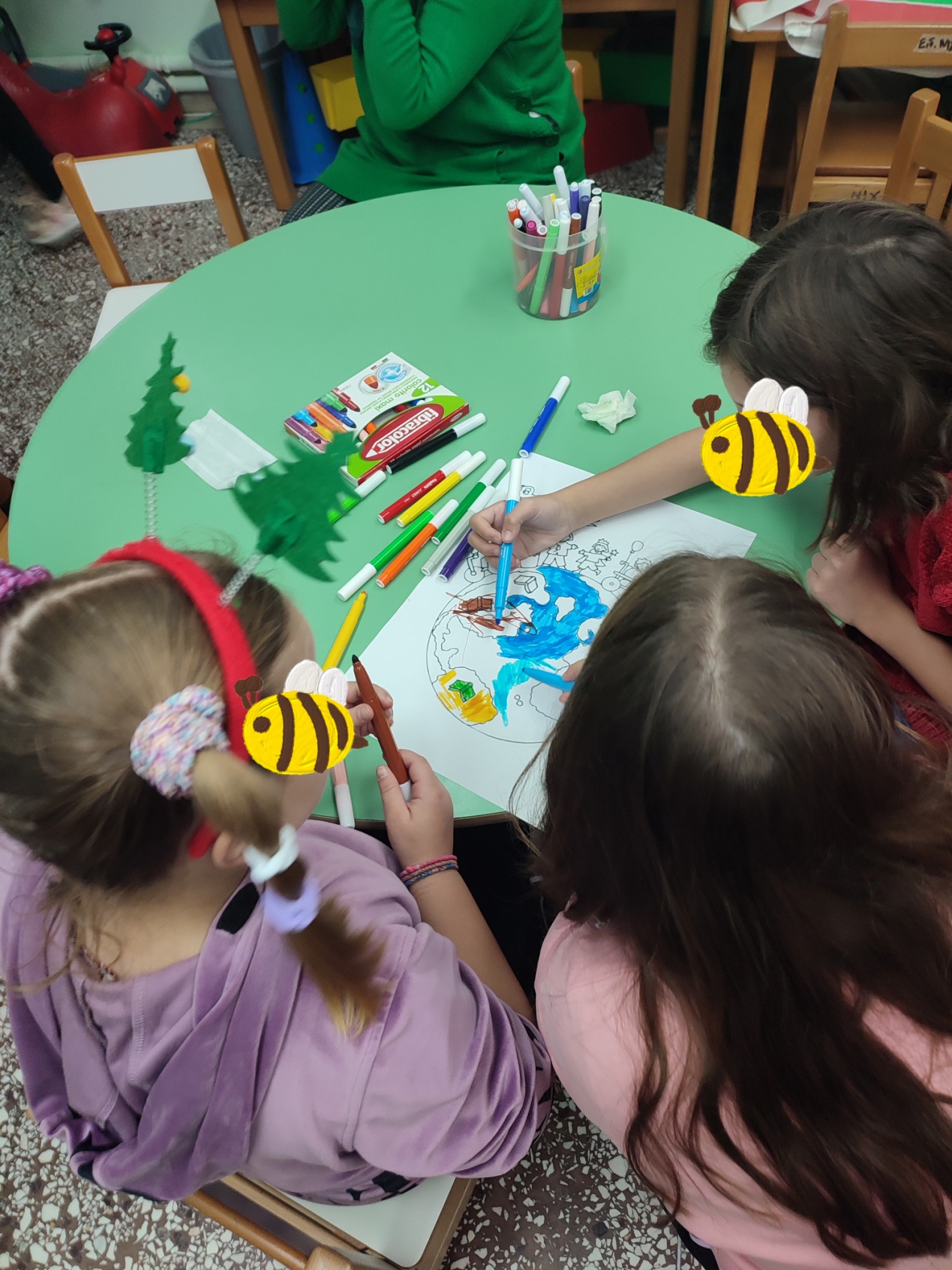 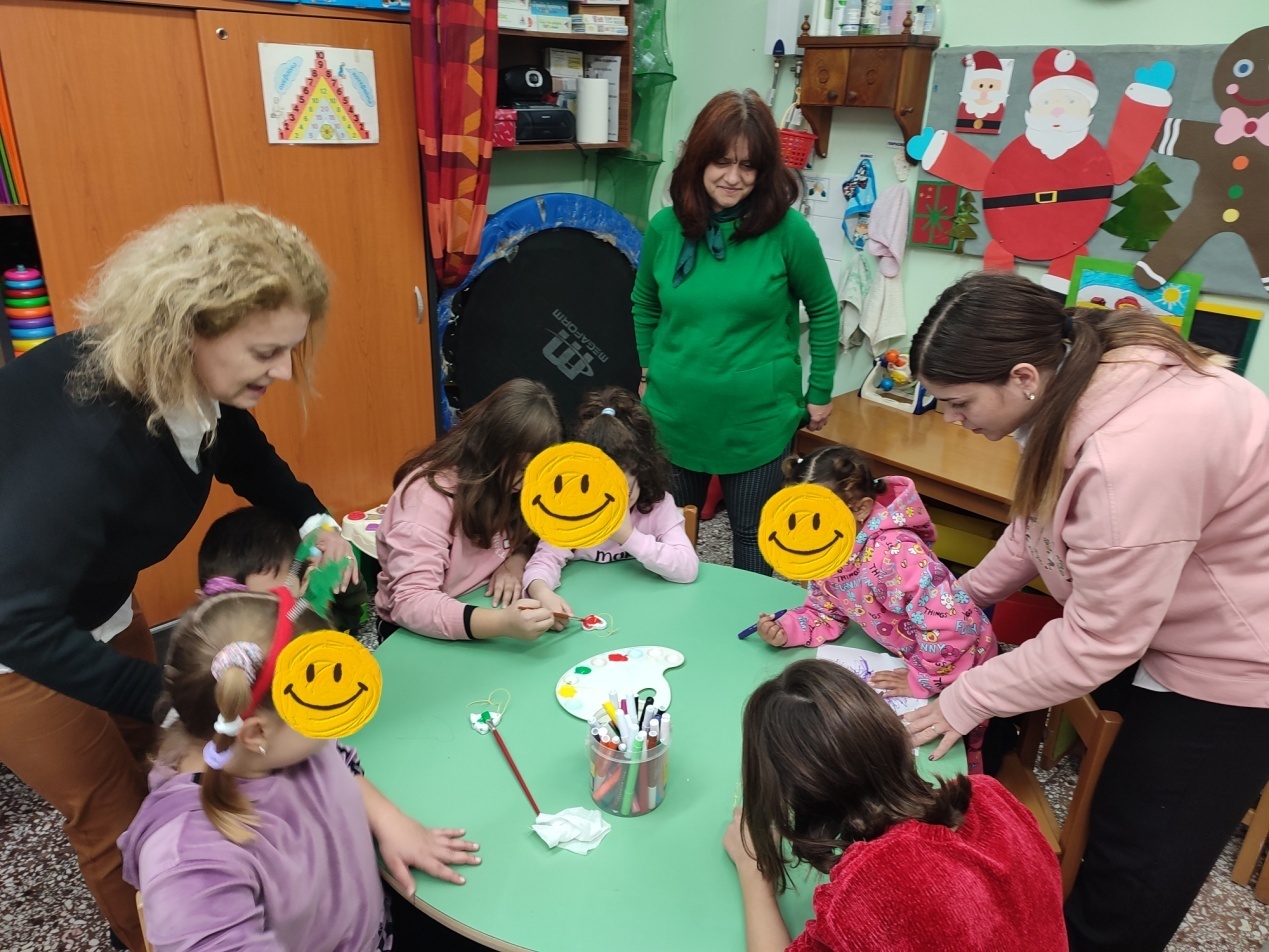 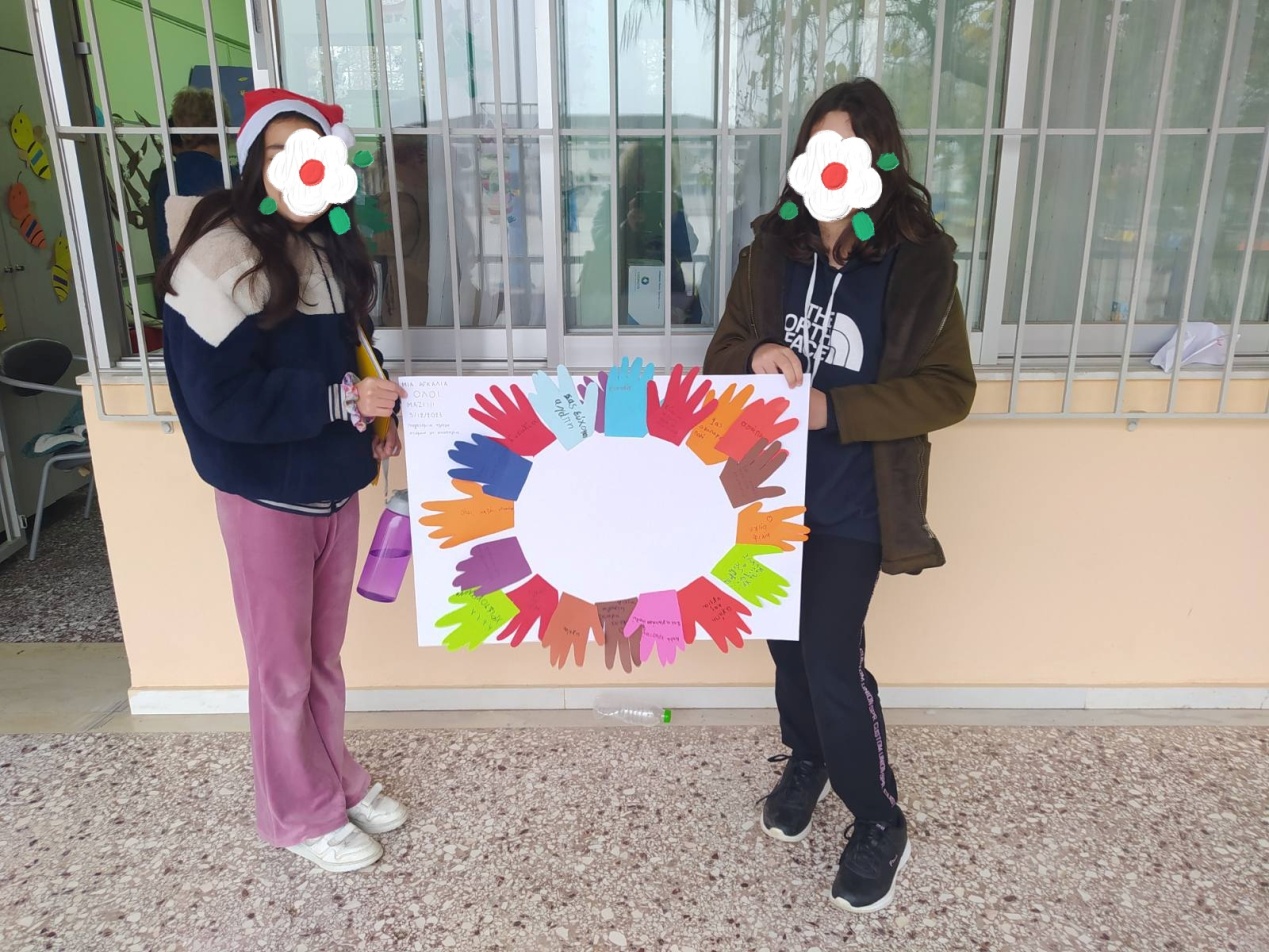 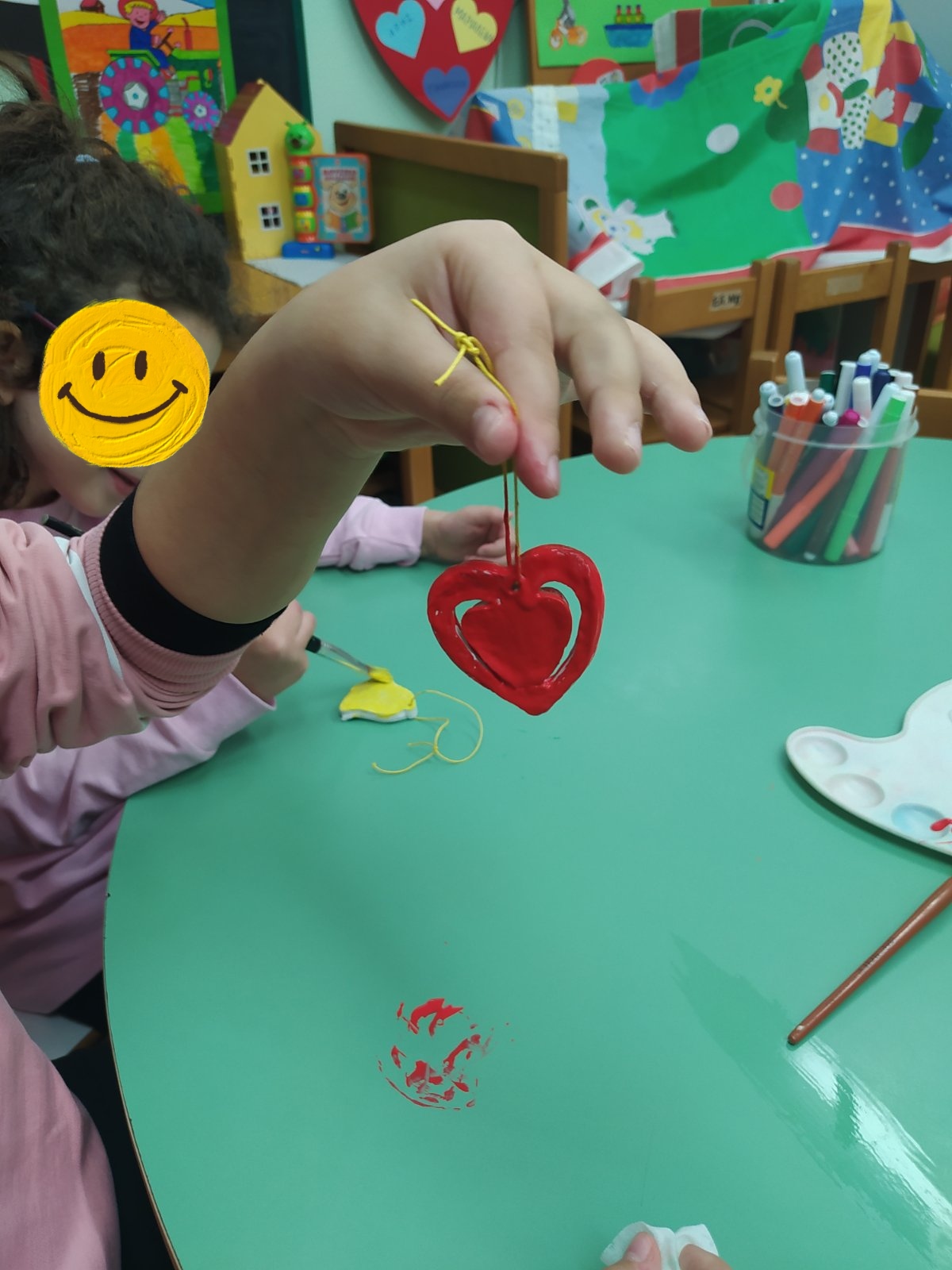 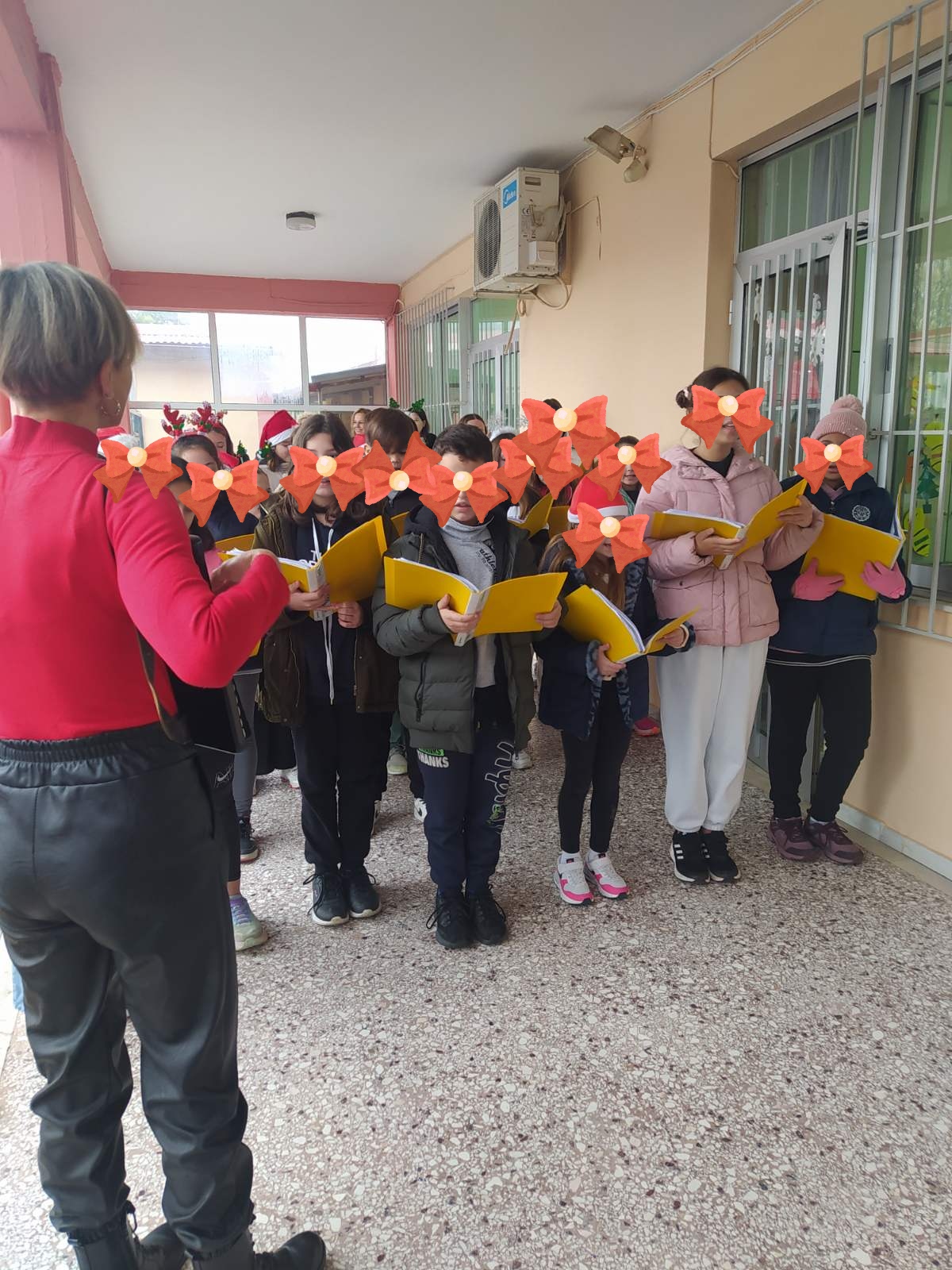 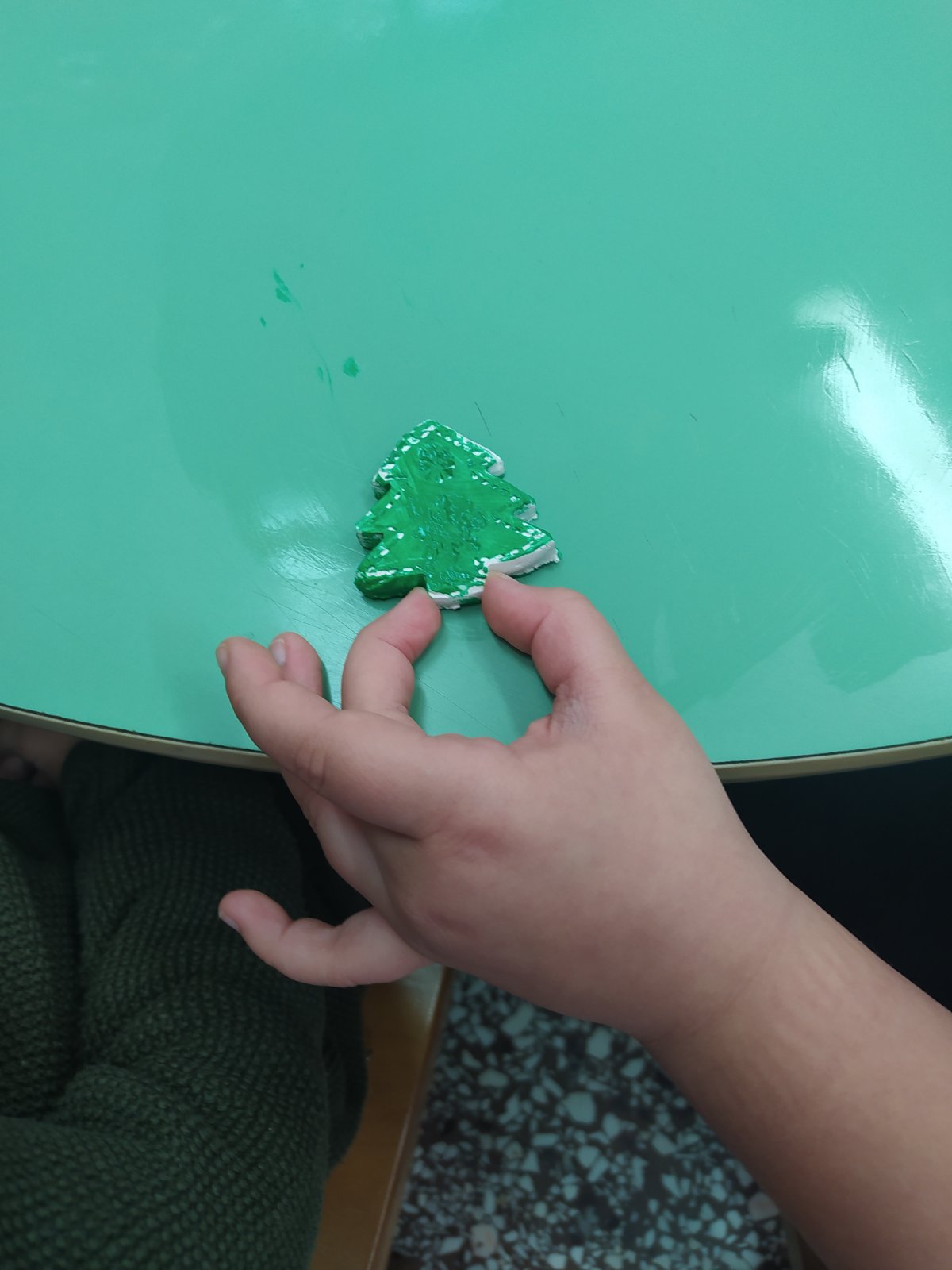 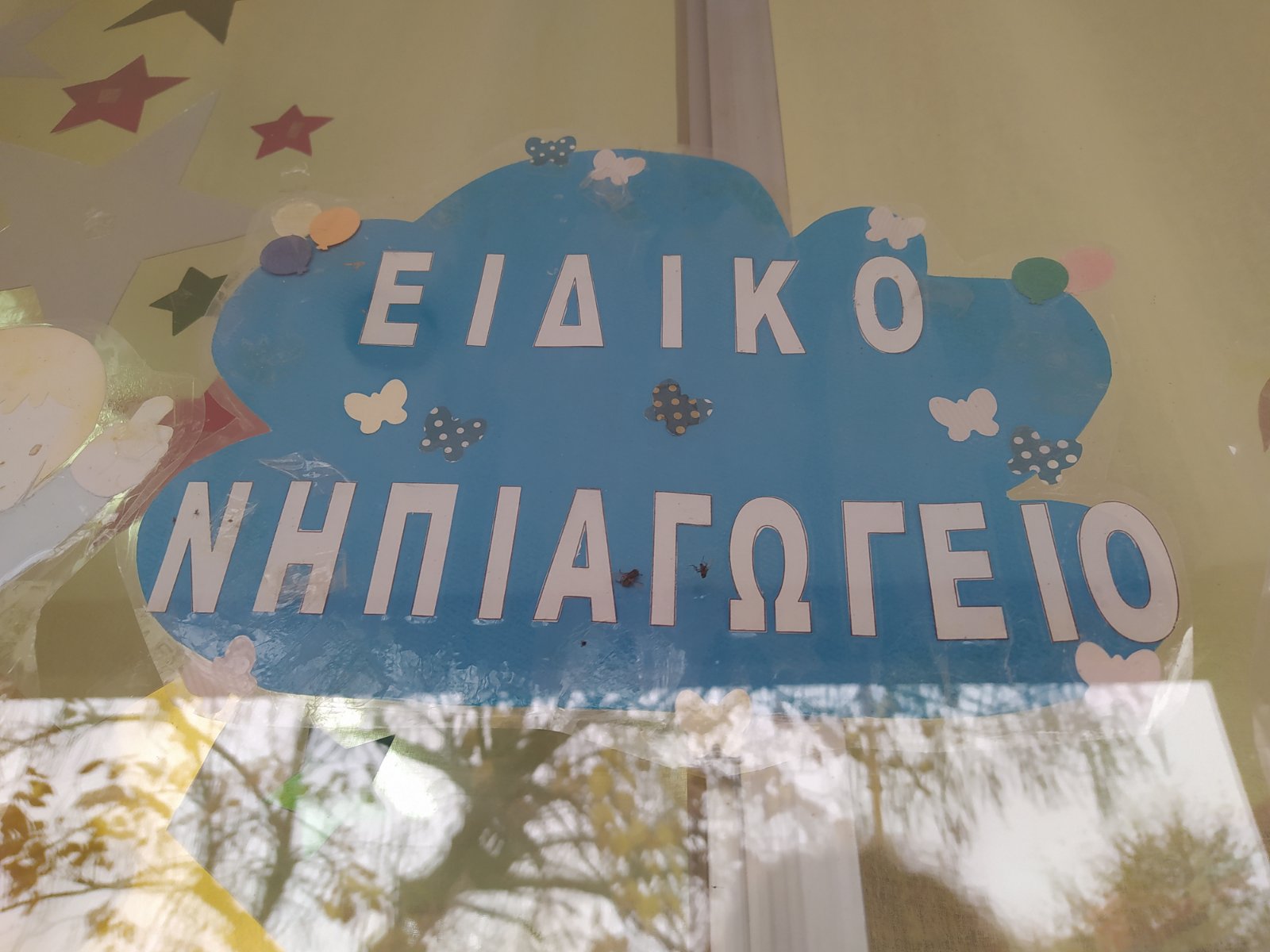 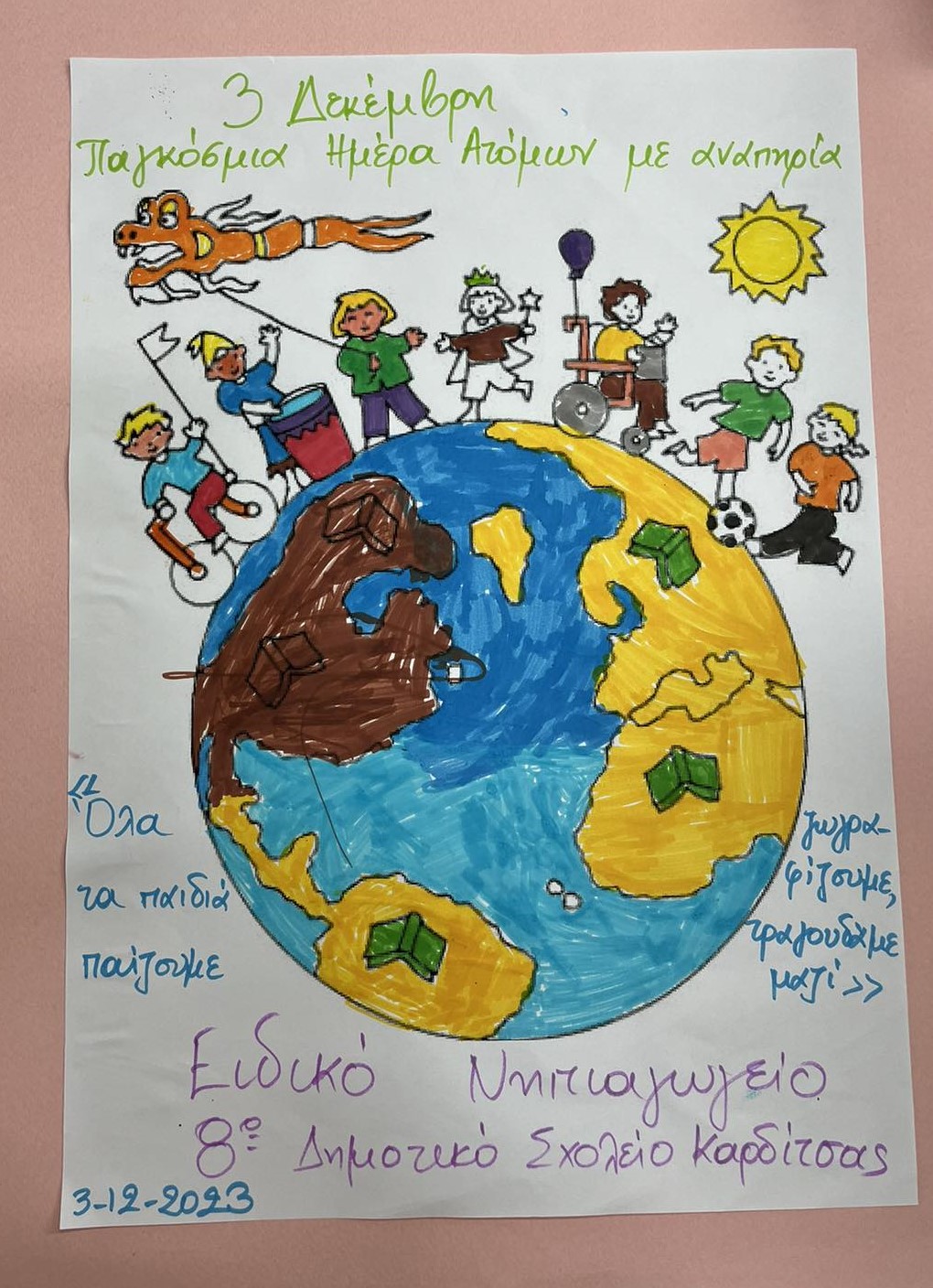 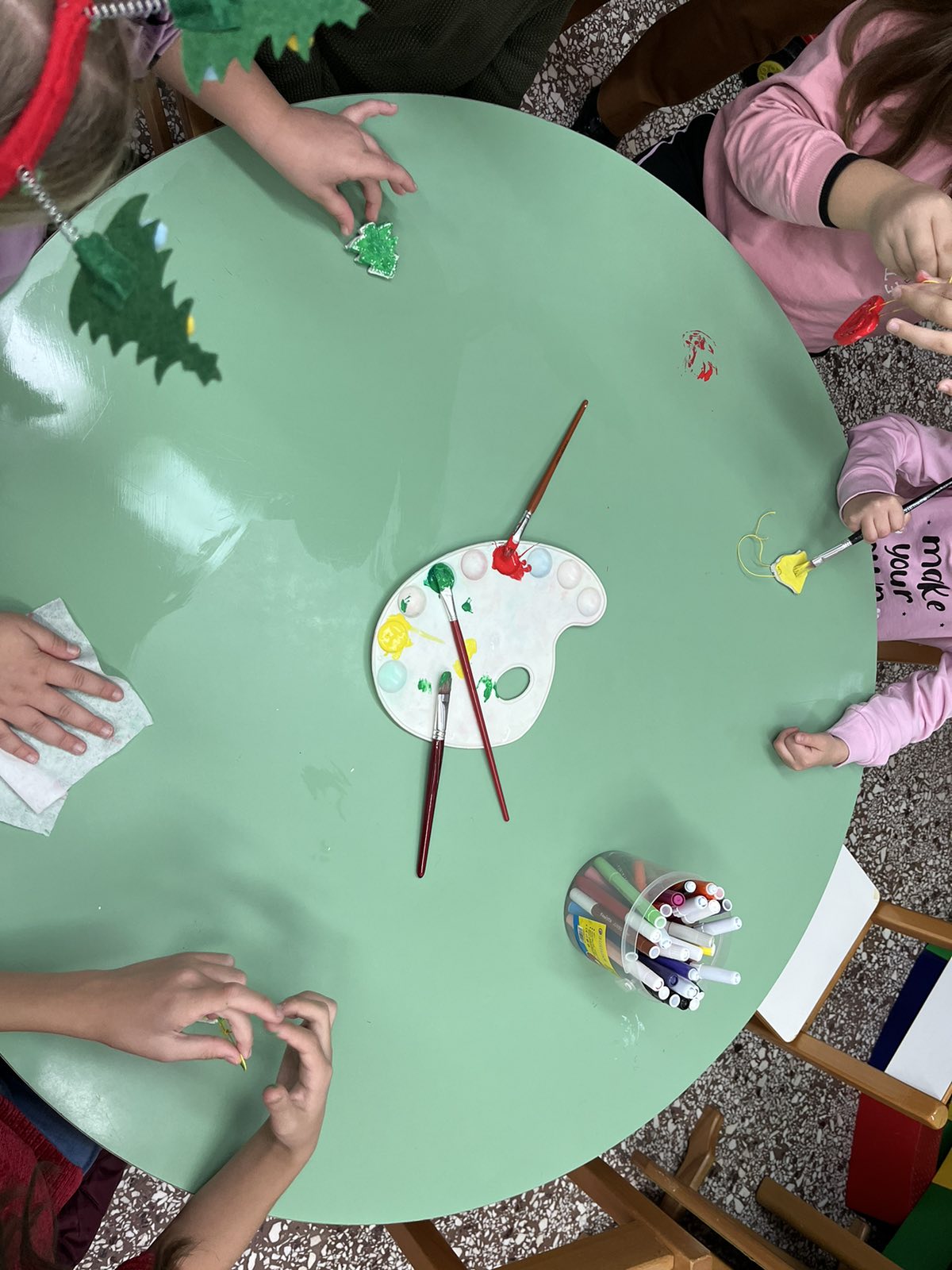 